TARIQUE 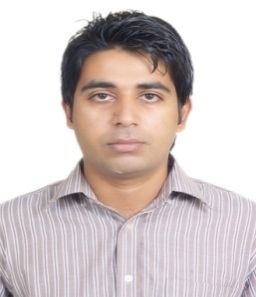 Mechanical Engineer (HVAC Engineer)Current Location: Dubai, UAE 03 Months Visit VisaAvailability: ImmediatelyEmail:  tarique.382515@2freemail.com EDUCATION:Post graduation in Management from Cambridge Western Academy Birmingham, UK 2011- 2012Bachelors of Mechanical Engineering from MUET Jamshoro, Pakistan 2002- 2006PROFILE SUMMARY:Post- Graduate Mechanical Engineer over 11 years of experience in MEP, Facilities, Service, Maintenance Management & Operation, Project Management, Monitoring, Co-ordination (Execution, testing & commissioning of HVAC, plumbing, drainage and firefighting), worked on industrial & commercial projects in Pakistan. Facilities, Service, Maintenance Management & Operation, Project Management, Project   Execution, , Plumbing, Drainage, Fire Fighting, Piping Fabrication & Erection, Testing & Commissioning experience on Building Construction and Industrial Projects, Installation of Equipments, Structure, Fabrication & Erection of Piping, Pipelines, Pigging & Testing, Pre Commissioning and Commissioning activities in Petrochemical Industry, Automotive Industry, Textile Industry, Administering, Organizing, Delivering, Executing and monitoring different phases of construction projects & Good knowledge of Solar Powered Inverter System 0.5 KVA to 50 KVA for HVAC & Electricity, Inspections, Fault finding, Investigation, Report making, Technical skillsCORE COMPETENCIES:Project Monitoring & Control, Quality documentation, follow up of commissioning, Technical support in making program of completion of project, Project progress analysis, MEP Clearances, Maintenance of Chillers, Pumps, Compressors, Cooling Towers, FAHU, FCU, VRF/VRV & DX Units etc.WORK EXPERIENCE:Company Name:	GATRON (INDUSTRIES) LIMITED. HUB LASBELLA, BALUCHISTAN, PAKISTANProject Name:  	G & T Tower (4B+G+2 Podium + 17 Floors + 1 Mech. Floor +HC+ Roof), BOPET Gatronva & Crystallite Industries (2 Floors + Mech, Floor + Ware House)Location: 		Saddar, Qaidabad & SITE Area Karachi, Sindh, PakistanJob Profile: 		Mechanical Engineer MEP/HVAC (Deputy Manager)Duration: 		February 2013 – July 2018Role in the Organization:Monitoring  all  the  HVAC  and  Fire-Fighting  work,  to  ensure  the  work  done  is  in  accordance  to  the approved shop drawings and quality standards.Drawing the quantity take-off for respective mechanical system to order respective material.To  inspect  concealed  MEP  services  installation  prior  to  closure  of  void  /riser  etc  in conjunction  with QA/QC.Maintaining the site material order and check time to time requirement of material according to site plan, program and schedule as per project planning department to proper flow of work.Preparing and submitting  inspection request for consultant inspectionMaintaining records and archives to company standards.Attending the weekly progress meeting to assist Project Manager.Assisting Project Manager for correspondence with Client, Consultant, Contractor, etc.Co-ordination with consultants and contractors.Monitoring all the HVAC, plumbing, fire-fighting work, to ensure the work done is in accordance to the approved shop drawings and quality standards.Ensuring that MEP services provisions clearance is provided in time for structure for commissioning etc.Follow  up  with  site  staff  for  any  kind  of  changes  in  installation  and  to  ensure  that  the  consultant’sComments are implemented and arrange revisit of consultant to the designated area at site.Verify quality requirements are specified to subcontractors and vendors.Identify  and  promote  preventive  and  corrective  actions  within  the  site  management  team  to  enhance continual improvement.Monitor all quality related activities on site.Attending   site   coordination   meeting   with   client/consultant/contractor   and   follow-up   for   Quality related      issues, prepare agenda, take minutes & follow up.Identifying  NCRs/Defects/Snags  and  Follow-up  with MEP  team for  effective  corrective  &  preventive action on the same Inspection and Testing of all systems related to HVAC, Plumbing water supply, Drainage, Fire alarm & Fire Fighting  installations.Assisting Project Manager for correspondence with Client, Contractor, etc.Knowledge of Air conditioning cooling load calculations, duct design, chilled water system design.Company Name:	AUTOMOTIVE INSULATIONS LIMITED. RUGBY, ENGLAND UK (Part time job during studies)Project Name:  	FactoryLocation: 		Rugby, Warwickshire, England, UKJob Profile: 		Production/Maintenance (Mechanical Supervisor)Duration: 		April 2011 – March 2012Company Name:	GATRON (INDUSTRIES) LIMITED. HUB LASBELLA, BALUCHISTAN, PAKISTANProject Name:  		G & T Tower (4B+G+2 Podium + 17 Floors + 1 Mech. Floor +HC+ Roof)Location: 		Saddar Karachi, Sindh, PakistanJob Profile: 		Mechanical Engineer MEP/HVAC (Senior Assistant Manager)Duration: 		December 2008 – March 2011Role in the Organization: (Already mentioned above)Company Name: 	GATRON (INDUSTRIES) LIMITED. HUB LASBELLA, BALUCHISTAN, PAKISTANProject Name: 		Gatron - III Molding Department (3B+2P +14 Floor 1 Mech. Floors)Job Profile: 		Mechanical Engineer MEP/HVAC (Assistant Manager)Duration: 		October 2007- December 2008Role in the Organization: (Already mentioned above)Company Name: 	GATRON (INDUSTRIES) LIMITED. HUB LASBELLA, BALUCHISTAN, PAKISTANProject Name: 		Main Mechanical DepartmentJob Profile: 		Mechanical Engineer (Trainee Engineer)Duration: 		October 2006- October 2007Role in the Organization:To plan and estimate a work order by visiting the job site and mutely think through the necessary steps and craft required to do the request job.To inform maintenance and fabrication supervisor what tools/equipments and material are needed for the finalized daily schedule, so that they may be prepared and delivered to the job site.Site visit of maintenance and fabrication work to check the quality of work and to give the necessary instruction. Check co-ordinate maintenance schedule received from Electrical, Utility HVAC, Spinning, Texturising and Draw Twisting. Daily work load to be distributed as under.Corrective maintenance 40% hr, Emergency work order 15% hr, Workable back log and opened work order 25% hr,Preventive maintenance 50% hr, Modification 10% hr.Monitoring schedule function by using the following data.Man hour utilization, Work order backlog analysis, Craft – backlog.For  the  condition  based  maintenance  complete  round  of  the  plant  and  check  all  equipment’s/  machines  with  recommended parameters.For preventive maintenance with the coordination of electrically process engineers.Make sure that equipment to be isolated by process engineer, Make sure that the fuse to be taken out by electrical engineer, Check all parts for any evidence of wear, Replace/repair parts if necessary.All sealing parts should be replaced whenever equipments are taken into maintenance.Inspect material and machinery receives by Local/Import Store.Meeting with Deputy General Manager of department & Directors.Auditing performance of the craft, Emergency work order, To prepare daily schedule for tomorrow by afternoon today.Annual  Jobs  upon  management  discretion  rotated  in  different  departments  for  learning  day  to  day  &  special  operation  and maintenance activities.Maintenance of Utilities HVAC, Spinning, Power House, Molding, Texturizing, Draw twisting, Packing & Quality Control Departments.Daily job assignment to Engineers, Foreman, Supervisors/Fitters/Fabricators/Welders/Plumbers and Riggers, also observe job activities.Study  of  compressors  and  chillers  log  book  and  point  out  the  mentioned  problems  by  operators  in  the  log  book  maintenance/lubrication planning procedure.Planning and Erection work upon different projects and inspection of areas where projects are on completion. To undertake project related activities to produce an action plan and monitor its implementation.MMS  (Material  Management  System)  -  DPR  (Department  Purchase  Requisition),  SR  (Store  Requisition),  MS  (Material  Salvage), DRR ( Department Repair Requisition), MRD ( Material Return to Department), GIN (Goods Inspection Note) etc.Gate passes procedure of spare parts outside the mechanical department workshop. Procedure of modification/fabrication work.Maintenance  procedure  and  parts  replacement  as  per  manufacturer’s  manual  of knitting,  Strapping,  Yarn  Twisting  m/c,  Roller Conveyor & Chain/Rope type Hoist (Barmag, Demag, Bulgarian, Nitchimatic & Kuk Dong).Installation, Operation and Maintenance of Absorption Chillers (LS/LG), Centrifugal & Screwed Chillers (York/Trane/Carrier) air cool & water cool, Air Compressors (Atlas Copco), Air Handling Units (AHU’s)/FAHU, HVAC Ducting, FCU, Window, DXB, VRv/VRF DVM Units, Ducted Split Units, Decorated Split Units, Split Type and Package Air-Conditioning Units, District Cooling, Fire Damper, Volume Control Damper, Vibration Isolators, Aluminum/GI Cladding, Energy Recovery Wheel,  Cooling Towers ( Closed Circuit & Open Circuit Type), Pumps Centrifugal (Vertical/Horizontal Single/Multi Stages) Split Case/End Suction,  Water Transfer Pump, Booster Pump, Jockey Pump, Sprinklers, Plate Heat Exchanger, Air distribution  system,  Steam  &  Hot/Cold  water  distribution  system,  Bailing  Press  m/c,  Spinning equipments & machines Blowers, Lock feeder, Pump drive, Extruder (Barmag), Conveying (Hot /Cold), Winders, Water Coolers, Boring Water Plant, Raw Water Plant, RO Water Plant, Gate/NRV, Double Regulating, 2 Way, 3 Way, Bypass Valve.Chemical feeding systems of cooling towers.General rules for mounting and dismounting of bearings.Procedure for belt alignment and tension & alignment of couplings.Information of co-ordination meeting with Electrical, Production & Utility departments for preparation of monthly reports. Daily and weekly mechanical department meeting & reports.Audit procedure and requirements for technical audit.CMMS Software - (MOGAN) Maintenance of Gatron & Novatex software.Arrangement & awareness of work permit system like Hot/Cold work permits/schedule/brake down/routine/preventive/shutdown maintenance work permit etc, safety precautions during maintenance and repair work.Company Name: 	NCB CORPORATION (PVT.) LIMITED. KARACHI, SINDH, PAKISTANProject Name: 	Production/ Machine Shop Mechanical DepartmentJob Profile: 		Mechanical Engineer (Assistant Manager)Duration:	 	January 2006- October 2006Role in the Organization:To monitor production of machine shop according to production sheet & discuss with Director/ Factory Manager.To proper monitor control opening /receipt/dispatch & closing balance of product daily/monthly basis.To proper monitor/control consumable tools according to requirements of parts machining. To increase production/productivities of employees to meet the monthly target.To supervise & educate the training staff of machine shop.To monitor monthly report of dispatch & rejection production daily basis. Maintain minimum/ maximum level for Consumable items.PROFESSIONAL TRAININGS:PC Pearl Continental Hotel Karachi Sindh, Pakistan MEP/HVAC Installation, Maintenance & Operations.Dolman Hyper Star Shopping Mall Karachi Sindh, Pakistan MEP/HVAC Installation, Maintenance & Operations.NCB Corporation (Pvt.) Ltd. Karachi Sindh, Pakistan (Under Collaboration with FUJI CORPORATION OF JAPAN)Allwin (ATLAS) Engineering (Industries) Karachi Sindh, Pakistan.SEL Sindh Engineering (Pvt.) Limited Karachi Sindh, Pakistan (STATE ENTERPRISE, A PACO COMPANY).Steel Tech (Pvt.) Ltd. Karachi Sindh, Pakistan.COURSES & AWARENESS SESSIONS:Basic Life Support & First Aid Awareness Session Mehar Gas Field, Pakistan OMV.Certificate in HVAC Design & Drawing SDC, Pakistan.Material Management System GIL Pakistan & Maintenance Management System GIL Pakistan.Interaction between Industry & Engineering Institutions by IEP MUET Chapter Pakistan.Technical Seminars arranged by M.U.E.T Pakistan on HSE (Health, Safety and Environment) & ISO Standards.FAG & ZWZ Roller Bearings Seminar & Mounting Dismounting Training @ GIL.AutoCAD 2004, Understanding & Applications in Engineering, MUET, Pakistan.Basic Computer Skills MUET, Pakistan.Executive Professional Computer Certificate Course, Faith Institute of Information Technology, Pakistan.Intermediate Grade Drawing Examination, Directorate of Secondary Education, Pakistan.PROFESSIONAL AFFILIATIONS:Registered Engineer under the PEC Pakistan Engineering Council Act 1976.Registration No.Mech/ 22956Applied for registration in “The American Society of Mechanical Engineering (ASME)IT SKILLS & HVAC Software:Microsoft Office Applications - Word, Excel, Power Point & AUTOCADCarrier Hourly Analysis Program (HAP), Mc Quay Duct Sizer, Pipe Sizer, Multitherm  Coil selection.PERSONAL PROFILE:D.O.B:                   	10thMarch 1983Marital Status:    		MarriedNationality: 		PakistaniLanguages:          	English, Sindhi, Urdu, Hindi & PanjabiREFERENCE: Will be furnished, if required.